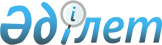 Жаңаарқа ауданы әкімінің 2019 жылғы 18 қаңтардағы № 6 "Жаңаарқа ауданы бойынша сайлау учаскелерін құру туралы" шешіміне өзгеріс енгізу туралыҚарағанды облысы Жаңаарқа ауданының әкімінің 2020 жылғы 5 қарашадағы № 2 шешімі. Қарағанды облысының Әділет департаментінде 2020 жылғы 13 қарашада № 6080 болып тіркелді
      Қазақстан Республикасының 1995 жылғы 28 қыркүйектегі "Қазақстан Республикасындағы сайлау туралы" Конституциялық Заңының 23 бабының 1, 2 тармақтарына сәйкес, Жаңаарқа ауданының әкімі ШЕШТІ:
      1. Жаңаарқа ауданы әкімінің 2019 жылғы 18 қаңтардағы № 6 "Жаңаарқа ауданы бойынша сайлау учаскелерін құру туралы" (нормативтік құқықтық аткілерді мемлекеттік тіркеу Тізілімінде № 5162 болып тіркелген, Қазақстан Республикасының нормативтік құқықтық аткілерінің эталондық бақылау банкінде электрондық түрде 2019 жылғы 6 ақпанда, 2019 жылғы 2 ақпандағы № 5-6 (9895) "Жаңаарқа" газетінде жарияланған) шешіміне келесі өзгеріс енгізілсін:
      көрсетілген шешімнің 1-қосымшасы осы шешімнің қосымшасына сәйкес жаңа редакцияда мазмұндалсын.
      2. Осы шешімнің орындалуын бақылау Жаңаарқа ауданы әкімі аппаратының басшысы А.Қ. Әбдіғожинге жүктелсін.
      3. Осы шешім оның алғаш ресми жарияланған күнінен бастап қолданысқа енгізіледі. Жаңаарқа ауданы бойынша сайлау учаскелері: № 537 сайлау учаскесі
      Орталығы: Жаңаарқа кенті, А.Оспанов көшесі 43, Бименде Амалбеков атындағы жалпы орта білім беретін мектебі базасындағы Тірек мектебінің (ресурстық орталығы) ғимараты.
      Шекарасы: І-Ертіс орамының №1-ші үйінен №208-ші үйіне дейін; Б.Күжікенов көшесінің №1-ші үйінен №12-ші үйге дейін, №14, №16, №18 үйлер; Жамбыл көшесінің №1- ші үйден №38-ші үйге дейін; К.Әбжанов көшесінің №1-ші үйден №52-шы үйге дейін; Ж.Садуақасов көшесінің №1-ші үйден №55/1-ші үйге дейін; Сары Тоқа көшесінің №1-ші үйінен №45-ші үйіне дейін; Ж. Дүйсенов атындағы орамының №1-ші үйінен №17-шы үйіне дейін; А.Оспанова көшесінің №1-ші үйден №41-ші үйге дейін; А.Сейдімбек көшесінің №1-ші үйден №42а үйге дейін; Ж.Садықбеков көшесінің №1-ші үйінен №26-шы үйіне дейін; Атасу көшесінің №1-ші үйінен №48-шы үйіне дейін; Балабақсы көшесінің №1 үйінен №10а үйіне дейін; Абай көшесі №1 үйден №8-ші үйге дейін және №39, №40 үйлер. № 538 сайлау учаскесі
      Орталығы: Жаңаарқа кенті, С.Сейфуллин даңғылы 13, мәдени-сауық орталығының ғимараты.
      Шекарасы: Ү.Әбжанов көшесінің №1-ші үйінен №18-ші үйіне дейін; Қ.Асанов көшесінің №1-ші үйінен №55-ші үйіне дейін; Б.Күжікенов көшесінің №13, №15, №17, №19-шы үйден №38-ші үйге дейін; Жамбыл көшесінің №39-шы үйден №132/а үйге дейін; Ж.Садуақасов көшесінің №56-шы үйден №120 үйге дейін; Сарысу көшесінің №1-ші үйінен №51-ші үйіне дейін, №104 №105-ші үйлер; Достық көшесінің №1-ші үйінен №66/1-ші үйіне дейін, Б.Майлин көшесінің №1-ші үйінен №64-ші үйіне дейін. № 539 сайлау учаскесі
      Орталығы: Жаңаарқа кенті, А.Сейдімбек көшесі 60, О.Жұмабеков атындағы жалпы орта білім беретін мектебі базасындағы Тірек мектебінің (ресурстық орталығы) ғимараты.
      Шекарасы: Тәуелсіздік даңғылы №9-шы үйден №63-шы үйге дейін; А.Оспанова көшесінің №42-ші үйден №87-ші үйге дейін; А.Сейдімбек көшесінің №43-ші үйден №123-ші үйге дейін; В.Трутько көшесінің №1 ші үйден № 26-ші үйге дейін; Караағаш көшесінің №1-ші үйден №33-ші үйге дейін; Н.Ахметжанов көшесінің №1-ші үйден №55а үйге дейін; Сарысу көшесінің №53-ші үйден №86 үйге дейін; Ш.Уалиханов көшесінің №1 үйінен №63 үйіне дейін; I-ықшам ауданы. № 540 сайлау учаскесі
      Орталығы: Жаңаарқа кенті, C.Сейфуллин даңғылы 23, C.Сейфуллин атындағы аудандық кітапхана ғимараты.
      Шекарасы: К.Әбжанов көшесінің №53-ші үйінен №154-ші үйіне дейін; Балабақсы көшесінің №13-ші үйінен №139-ші үйіне дейін; С.Сейфуллин даңғылының №1-ші үйден №38/2-ші үйге дейін; Палуан Мұхаметжан көшесінің №1-ші үйінен №46-шы үйіне дейін; Бірлік көшесінің №1-ші үйінен №30-ші үйіне дейін; Б.Бекбосынов көшесінің №1-ші үйінен №24-ші үйіне дейін; Бейбітшілік тұйық көшесі №1-ші үйінен №14-ші үйіне дейін; Байдалы би көшесінің №1-ші үйінен №33-ші үйіне дейін. № 541 сайлау учаскесі
      Орталығы: Жаңаарқа кенті, Абай көшесі 23, С.Сейфуллин атындағы жалпы орта білім беретін мектебінің ғимараты.
      Шекарасы: Байдалы би көшесінің №39-ші үйінен № 46-шы үйіне дейін; А.Дәулетбеков көшесінің №1-ші үйінен №146-шы үйіне дейін; Ералиев көшесінің №1-ші үйінен №36-шы үйіне дейін; Абай көшесінің №14-ші үйінен №77-ші үйіне дейін; С.Сейфуллин даңғылының №42-ші үйден №83/1-ші үйге дейін; А.Байбосынов көшесінің №1-ші үйінен №44-ші үйіне дейін; Аралбай батыр көшесінің №1-ші үйінен №32-ші үйіне дейін, Саябақ көшесінің №1-ші үйінен №43-ші үйіне дейін; Пушкин көшесінің №1-ші үйінен №38-ші үйіне дейін; Шон Телғозы көшесінің №1-ші үйінен №73-ші үйіне дейін; Сарыарқа орамының №1-ші үйінен №14-ші үйіне дейін; Нияз батыр көшесінің №1-ші үйінен №84-ші үйіне дейін; Жаңа-Нұр ықшам ауданы. № 542 сайлау учаскесі
      Орталығы: Жаңаарқа кенті, Т.Смайлов көшесі 39, локомотивті депо ғимараты.
      Шекарасы: Т.Смайлов көшесінің №1-ші үйінен №40/1-ші үйіне дейін; Байғозы батыр көшесінің №1-ші үйінен №136-шы үйіне дейін; Т.Игіліков көшесінің №1-ші үйінен №41-ші үйіне дейін; Н.Абдиров көшесінің №1-ші үйінен №60-шы үйіне дейін; Орманбаев көшесінің №1-ші үйінен №105-ші үйіне дейін. № 543 сайлау учаскесі
      Орталығы: Қызылжар кенті, 40 лет Победы көшесі 1, клуб ғимараты.
      Шекарасы: Қызылжар кенті. № 544 сайлау учаскесі
      Орталығы: М.Жұмажанов ауылы, С.Сейфуллин көшесі 21, Жаңаарқа жалпы орта білім беретін мектебінің ғимараты.
      Шекарасы: М.Жұмажанов ауылы. № 545 сайлау учаскесі
      Орталығы: Байғұл ауылы, Байғұл көшесі 6, бастауыш мектебінің ғимараты.
      Шекарасы: Байғұл ауылы. № 546 сайлау учаскесі
      Орталығы: Ақтасты ауылы, Достық көшесі, 3 үй.
      Шекарасы: Ақтасты ауылы. № 547 сайлау учаскесі
      Орталығы: Ақтүбек ауылы, Бәйтерек көшесі 1, ауылдық клубының ғимараты.
      Шекарасы: Ақтүбек ауылы. № 548 сайлау учаскесі
      Орталығы: Өркендеу ауылы, Мектеп көшесі, №4 үй.
      Шекарасы: Өркендеу ауылы. № 549 сайлау учаскесі
      Орталығы: Манадыр стансасы, Тың көшесі 58, № 144 негізгі орта мектебінің ғимараты.
      Шекарасы: Манадыр стансасы. № 550 сайлау учаскесі
      Орталығы: Атасу стансасы, Бейбітшілік көшесі 50, №135 негізгі орта мектеп ғимараты.
      Шекарасы: Атасу стансасы. № 551 сайлау учаскесі
      Орталығы: Айнабұлақ ауылы, Достық көшесі 7, ауылдық клубының ғимараты .
      Шекарасы: Айнабұлақ ауылы. № 552 сайлау учаскесі
      Орталығы: Ақтау ауылы, Тәуелсіздік көшесі 1, жалпы орта білім беретін мектебінің ғимараты.
      Шекарасы: Ақтау, Қылыш, Айшырақ ауылдары. № 553 сайлау учаскесі
      Орталығы: Бидайық ауылы, Тәуелсіздік көшесі 15, ауылдық клубының ғимараты.
      Шекарасы: Бидайық, Қарамола ауылдары, № 69 шақырымдағы разъезі. № 554 сайлау учаскесі
      Орталығы: Актайлақ ауылы, Ұландар көшесі 2, негізгі орта мектебінің ғимараты.
      Шекарасы: Актайлақ ауылы. № 555 сайлау учаскесі
      Орталығы: Атасу ауылы, Достық көшесі 1, ауылдық клубының ғимараты.
      Шекарасы: Атасу ауылы, №117 шақырымдағы разъезі. № 556 сайлау учаскесі
      Орталығы: Талдыбұлақ ауылы, Бейбітшілік көшесі 39, жалпы орта білім беретін мектебінің ғимараты.
      Шекарасы: Талдыбұлақ ауылы. № 557 сайлау учаскесі
      Орталығы: Ералиев ауылы, Орталық көшесі 13, ауылдық клубының ғимараты.
      Шекарасы: Ералиев, Кезен ауылдары. № 558 сайлау учаскесі
      Орталығы: №189 шақырымдағы разьезі, №140 негізгі орта мектебінің ғимараты.
      Шекарасы: Жомарт стансасы, №189 шақырымдағы разъезі, Ақбастау ауылы. № 559 сайлау учаскесі
      Орталығы: Ынталы ауылы, Төлебай сал көшесі 1, ауылдық клубының ғимараты.
      Шекарасы: Ынталы, Қараағаш орман шаруашылығы ауылдары. № 560 сайлау учаскесі
      Орталығы: Ынтымақ ауылы, Саябақ көшесі 15, ауылдық клубының ғимараты.
      Шекарасы: Ынтымақ ауылы. № 561 сайлау учаскесі
      Орталығы: Жанаталап ауылы, Жаңаталап көшесі, №4 үй.
      Шекарасы: Жанаталап ауылы. № 562 сайлау учаскесі
      Орталығы: Алғабас ауылы, Алғабас көшесі, №9 үй.
      Шекарасы: Алғабас ауылы. № 563 сайлау учаскесі
      Орталығы: Түгіскен ауылы, Ы.Жұмабеков атындағы көшесі 49, ауылдық клубының ғимараты.
      Шекарасы: Түгіскен ауылы. № 564 сайлау учаскесі
      Орталығы: Кенжебай-Самай ауылы, негізгі орта мектебінің ғимараты.
      Шекарасы: Кенжебай-Самай ауылы. № 565 сайлау учаскесі
      Орталығы: Орынбай ауылы, Мектеп көшесі 7, ауылдық клубының ғимараты.
      Шекарасы: Орынбай, Бидайық-2 ауылдары.
					© 2012. Қазақстан Республикасы Әділет министрлігінің «Қазақстан Республикасының Заңнама және құқықтық ақпарат институты» ШЖҚ РМК
				
      Жаңаарқа ауданының әкімі

Ю. Беккожин
Жаңаарқа ауданының
әкімінің
2020 жылғы 5 қарашасы
№ 2
шешіміне қосымшаЖаңаарқа ауданы әкімінің
2019 жылғы 18 қаңтардағы
№6 шешіміне
1-қосымша